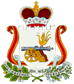 АДМИНИСТРАЦИЯЛЕНИНСКОГО СЕЛЬСКОГО ПОСЕЛЕНИЯПОЧИНКОВСКОГО РАЙОНА СМОЛЕНСКОЙ ОБЛАСТИПОСТАНОВЛЕНИЕ от «8» декабря 2022 года                                                                 № 80Руководствуясь  Федеральным законом от 02.03.2007 №25-ФЗ «О муниципальной службе в Российской Федерации», приложением  1 к закону Смоленской области от 29.11.2007 №109-з «Об отдельных вопросах муниципальной службы в Смоленской области», Уставом муниципального образования Ленинского сельского поселения  Администрация Ленинского сельского поселения Починковского района Смоленской областип о с т а н о в л я е т:1. Утвердить Положение о  порядке присвоения классных чинов муниципальных служащих в Администрации Ленинского сельского поселения Починковского района Смоленской области, а так же  о порядке их сохранения при переводе муниципальных служащих на иные должности муниципальной службы и при увольнении с муниципальной службы.2. Настоящее  постановление подлежит обнародованию в местах, предназначенных для обнародования нормативных правовых актов и размещению на официальном сайте муниципального образования Ленинского сельского поселения  Починковского района Смоленской области в информационно-телекоммуникационной сети «Интернет». 3. Настоящее постановление вступает в силу со дня подписания и распространяет свое действие на правоотношения, возникшие с  01 января 2020 года.Глава муниципального образованияЛенинского  сельского поселенияПочинковского района Смоленской области                                              Летова О.Е.Утверждено постановлением   Администрации                                                                          Ленинского сельского поселенияПочинковского района Смоленской области от 08.12.2022 г.  № 80ПОЛОЖЕНИЕО порядке присвоения классных чинов муниципальных служащих в Администрации Ленинского сельского поселения, а так же  о порядке их сохранения при переводе муниципальных служащих на иные должности муниципальной службы и при увольнении с муниципальной службы.1. Настоящее Положение в соответствии с Приложением 1 к закону Смоленской области  от 29.11.2007 № 109-з «Об отдельных вопросах  муниципальной службы в Смоленской области», определяет порядок присвоения классных чинов   муниципальных служащих в Администрации Ленинского  сельского поселения Починковского района Смоленской области (далее Администрации), а так же  о порядке их сохранения при переводе муниципальных служащих на иные должности муниципальной службы и при увольнении с муниципальной службы2. Статьей 3 закона Смоленской области  от 29.11.2007 № 109-з «Об отдельных вопросах  муниципальной службы в Смоленской области» установлены следующие классные чины, соответствующие группам должностей муниципальной службы:Классные чины                  Группы должностей    муниципальной службы Секретарь муниципальной службы 3-го класса     младшая группа         Секретарь муниципальной службы 2-го класса     Секретарь муниципальной службы 1-го класса     Референт муниципальной службы 3-го класса      старшая группа         Референт муниципальной службы 2-го класса      Референт муниципальной службы 1-го класса      Советник муниципальной службы 3-го класса      ведущая группа         Советник муниципальной службы 2-го класса      Советник муниципальной службы 1-го класса      Муниципальный советник 3-го класса             главная группа         Муниципальный советник 2-го класса             Муниципальный советник 1-го класса             Действительный   муниципальный   советник   3-гокласса                                         высшая группа          Действительный   муниципальный   советник   2-гокласса                                         Действительный   муниципальный   советник   1-гокласса                                         3. Старшинство классных чинов определяется последовательностью их перечисления в пункте 2 настоящего Положения.4. Классные чины присваиваются муниципальным служащим персонально, с соблюдением последовательности, в соответствии с замещаемой должностью муниципальной службы в пределах группы должностей муниципальной службы, а также с учетом профессионального уровня и срока, установленного для прохождения муниципальной службы в предыдущем классном чине.5. Классный чин может быть первым или очередным.6. Первый классный чин присваивается муниципальному служащему, не имеющему классного чина, после успешного завершения испытания, а если испытание не устанавливалось, то не ранее чем через три месяца после назначения муниципального служащего на должность муниципальной службы.7. Первыми классными чинами в зависимости от группы должностей муниципальной службы, к которой относится должность муниципальной службы, замещаемая муниципальным служащим, являются:1) для младшей группы должностей муниципальной службы - секретарь муниципальной службы 3-го класса;2) для старшей группы должностей муниципальной службы - референт муниципальной службы 3-го класса;3) для ведущей группы должностей муниципальной службы - советник муниципальной службы 3-го класса;4) для главной группы должностей муниципальной службы - муниципальный советник 3-го класса;5) для высшей группы должностей муниципальной службы - действительный муниципальный советник 3-го класса, за исключением случая, предусмотренного пунктом 16 настоящего Положения.8. Очередной классный чин присваивается муниципальному служащему по истечении срока, установленного для прохождения муниципальной службы в предыдущем классном чине, кроме случаев, предусмотренных пунктом 13 и подпунктом 1 пункта 17 настоящего Положения, в пределах группы должностей муниципальной службы, к которой относится должность муниципальной службы, замещаемая муниципальным служащим, и при условии, что муниципальный служащий не имеет классного чина, соответствующего более высокой группе должностей муниципальной службы, чем замещаемая им должность муниципальной службы.9. Для прохождения муниципальной службы устанавливаются следующие сроки:1) в классных чинах секретаря муниципальной службы 3-го и 2-го классов, референта муниципальной службы 3-го и 2-го классов, действительного муниципального советника 3-го и 2-го классов - не менее одного года;2) в классных чинах советника муниципальной службы 3-го и 2-го классов, муниципального советника 3-го и 2-го классов - не менее двух лет.10. Для прохождения муниципальной службы в классных чинах секретаря муниципальной службы 1-го класса, референта муниципальной службы 1-го класса, советника муниципальной службы 1-го класса, муниципального советника 1-го класса и действительного муниципального советника 1 класса сроки не устанавливаются.11. В срок для прохождения муниципальной службы в присвоенном классном чине включается (включаются) период (периоды) замещения муниципальным служащим должности (должностей) муниципальной службы в указанном классном чине. Срок для прохождения муниципальной службы в классном чине исчисляется со дня его присвоения.12. При назначении муниципального служащего на более высокую должность муниципальной службы в пределах группы должностей, к которой относится должность, замещаемая муниципальным служащим, в том числе в другой орган местного самоуправления (муниципальный орган), очередной классный чин присваивается муниципальному служащему по истечении срока пребывания в предыдущем классном чине, определенного в пункте 9 настоящего Положения, если иное не установлено настоящим Положением, и в порядке очередности относительно ранее присвоенного классного чина.13. При назначении муниципального служащего на должность муниципальной службы, относящуюся к более высокой группе должностей муниципальной службы, чем замещаемая им ранее должность муниципальной службы, в том числе в другой орган местного самоуправления (муниципальный орган), муниципальному служащему присваивается классный чин, являющийся в соответствии с пунктом 7 настоящего Положения первым для этой группы должностей муниципальной службы. В указанном случае классный чин присваивается без учета продолжительности срока прохождения муниципальной службы в предыдущем классном чине.14. В случае, предусмотренном пунктом 13 настоящего Положения, присвоение очередного классного чина муниципальному служащему осуществляется после успешного завершения испытания, а если испытание не устанавливалось, то не ранее чем через три месяца после его назначения на должность муниципальной службы.15. Если впоследствии муниципальный служащий замещает нижестоящую должность муниципальной службы, в том числе относящуюся к нижестоящей группе должностей муниципальной службы, ему сохраняется классный чин, присвоенный ранее при замещении более высокой должности.16. Главе Администрации муниципального образования, назначенному на данную должность по контракту, присваивается классный чин "действительный муниципальный советник 1-го класса".17. В качестве меры поощрения за особые отличия в муниципальной службе муниципальному служащему очередной классный чин может быть присвоен:1) до истечения срока, установленного пунктом 9 настоящего Положения для прохождения муниципальной службы в соответствующем классном чине, но не ранее чем через шесть месяцев пребывания в замещаемой должности муниципальной службы - не выше классного чина, соответствующего этой должности муниципальной службы;2) по истечении срока, установленного пунктом 9 настоящего Положения для прохождения муниципальной службы в соответствующем классном чине, - на одну ступень выше классного чина, соответствующего замещаемой должности муниципальной службы в пределах группы должностей муниципальной службы, к которой относится замещаемая должность.18. Кадровая служба (лицо, ответственное за ведение кадровой работы) Администрации Ленинского сельского поселения обязана (обязано) письменно уведомлять муниципального служащего о возникновении у него права обратиться к Главе муниципального образования с заявлением о присвоении классного чина не позднее,  чем за 14 дней до дня возникновения такого права.19. Решение о присвоении классного чина муниципальному служащему оформляется распоряжением  Администрации  на основании:1) письменного заявления муниципального служащего о присвоении классного чина;2) инициативы Главы  в случаях, предусмотренных пунктом 17 настоящего Положения.20. Распоряжение о присвоении муниципальному служащему классного чина издается (принимается) в течение 14 дней со дня подачи муниципальным служащим Главе заявления о присвоении классного чина.21. Классный чин присваивается муниципальному служащему со дня:1) подачи им на имя  Главы  заявления о присвоении классного чина, но не ранее дня возникновения у него права на присвоение классного чина;2) издания (принятия) распоряжения о присвоении муниципальному служащему классного чина в случаях, предусмотренных пунктом 17 настоящего Положения.22. Запись о присвоении классного чина вносится в трудовую книжку и в личное дело муниципального служащего.23. Со дня присвоения муниципальному служащему классного чина ему устанавливается ежемесячный оклад за классный чин согласно пункту 1 части 2 статьи 5 закона Смоленской области от 29.11.2007 № 109-з «Об отдельных вопросах  муниципальной службы в Смоленской области» .24. Присвоенный классный чин сохраняется за муниципальным служащим при его переводе на иную должность муниципальной службы, при увольнении с муниципальной службы (в том числе в связи с выходом на пенсию), а также при поступлении на муниципальную службу вновь. При переводе муниципального служащего на иную должность муниципальной службы, а также при поступлении лица вновь на муниципальную службу решение вопроса о присвоении ему классного чина осуществляется в соответствии с пунктом 8 или пунктами 12 - 15 настоящего Положения.25. Классный чин не присваивается муниципальному служащему, имеющему дисциплинарное взыскание.26. Лишение классного чина возможно по решению суда.Об утверждении Положения о порядке присвоения классных чинов муниципальных служащих в Администрации Ленинского сельского поселения Починковского района Смоленской области, а также о порядке их сохранения при переводе муниципальных служащих на иные должности муниципальной службы и при увольнении с муниципальной службы